	     เดือน ๒๕XXเรื่อง	ขอส่งคืนสัญญาให้ทุนอุดหนุนการวิจัยและนวัตกรรม  เรียน 	ผู้อำนวยการสำนักงานการวิจัยแห่งชาติอ้างถึง	หนังสือที่                 ลงวันที่                   สำนักงานการวิจัยแห่งชาติสิ่งที่ส่งมาด้วย	๑. สัญญาให้ทุนโครงการ จำนวน ๒ ชุด
		๒. เอกสารประกอบอื่นๆ (ถ้ามี)		ตามหนังสืออ้างถึง สำนักงานการวิจัยแห่งชาติ (วช.) ได้อนุมัติทุนอุดหนุนการวิจัยและนวัตกรรม ประจำปีงบประมาณ XXXX ให้แก่จุฬาลงกรณ์มหาวิทยาลัย เพื่อดำเนินโครงการวิจัย เรื่อง “........…
(ชื่อโครงการ)……..……………..”  โดยมี      ชื่อหัวหน้าโครงการ      คณะ/สถาบัน                    เป็นผู้รับผิดชอบโครงการ และได้ส่งสัญญาให้ทุนโครงการมาเพื่อลงนามความแจ้งแล้วนั้น จุฬาลงกรณ์มหาวิทยาลัยได้ลงนามสัญญาให้ทุนโครงการวิจัยดังกล่าวเรียบร้อยแล้ว จึงขอส่งคืนเพื่อโปรดลงนามและกรุณาส่งสัญญาที่ลงนามครบถ้วนแล้วมายังสำนักบริหารวิจัยเพื่อใช้อ้างอิง	               	จึงเรียนมาเพื่อโปรดพิจารณาดำเนินการต่อไป จักขอบคุณยิ่ง                                                                  	  ขอแสดงความนับถือ                                (ศาสตราจารย์ ดร.จักรพันธ์  สุทธิรัตน์)                                         รองอธิการบดี                                   ปฏิบัติการแทนอธิการบดีฝ่ายยุทธศาสตร์และพันธกิจแหล่งทุน  สำนักบริหารวิจัยโทรศัพท์  ๐ ๒๒๑๘ ๐๒๓๙ (บุษบา)ที่ อว ๖๔/ 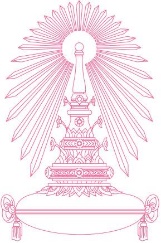 	จุฬาลงกรณ์มหาวิทยาลัยถนนพญาไท กรุงเทพฯ ๑๐๓๓๐